System: Online shopping websiteActivity Diagram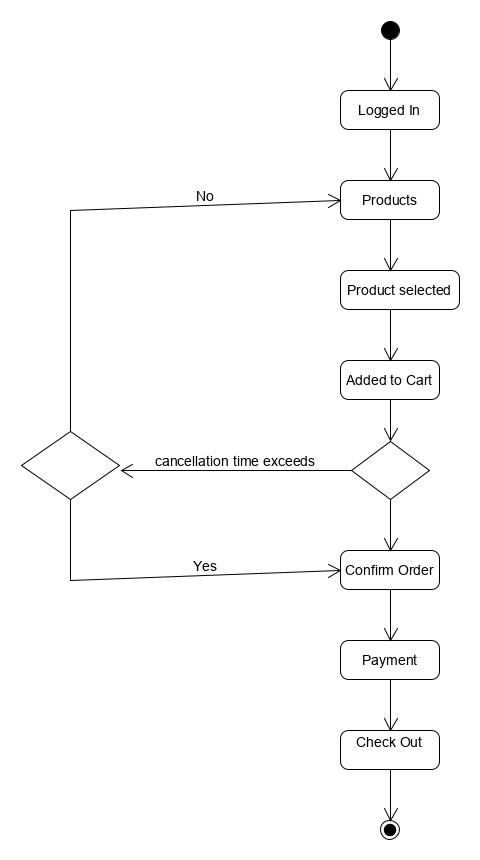 Sequence Diagram: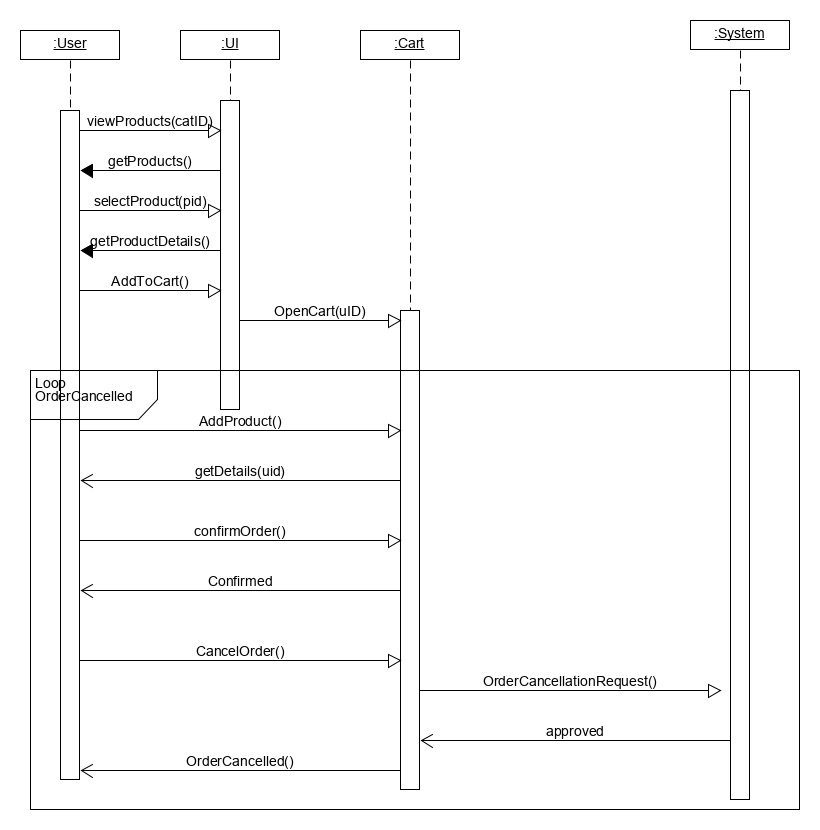 Test Plan:Screen Prototype: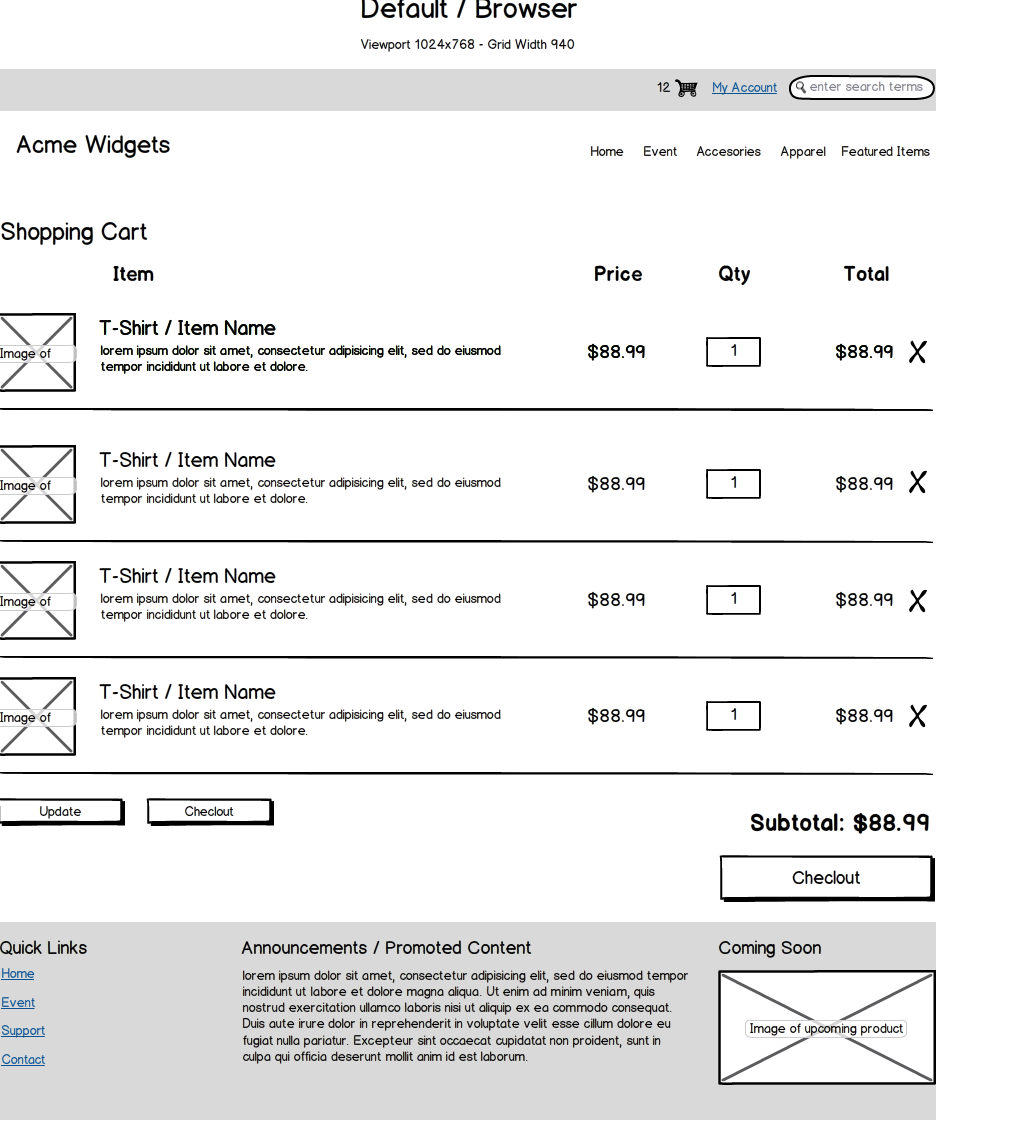 In vision Screen: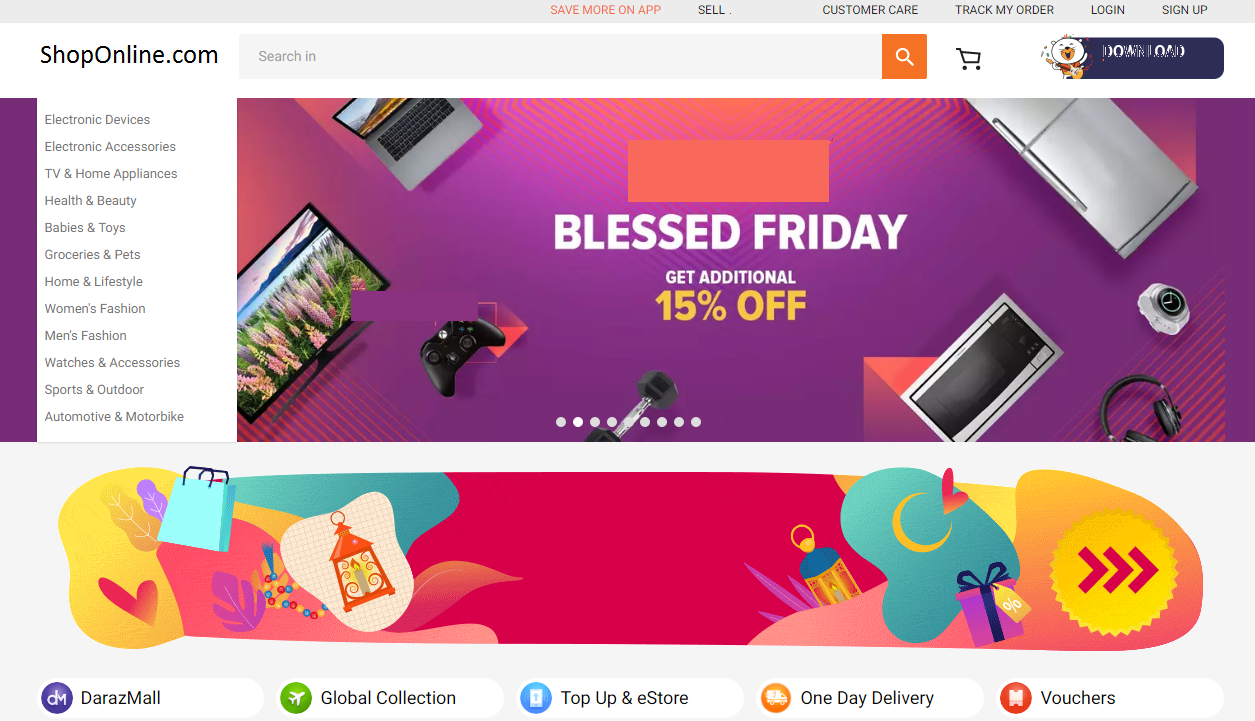 References:Bastos, R. M., & Ruiz, D. D. A. (2002, January). Extending UML activity diagram for workflow modeling in production systems. In Proceedings of the 35th Annual Hawaii International Conference on System Sciences (pp. 3786-3795). IEEE.Rodríguez, A., Fernández-Medina, E., Trujillo, J., & Piattini, M. (2011). Secure business process model specification through a UML 2.0 activity diagram profile. Decision Support Systems, 51(3), 446-465.Use Case Number:1Use Case Name:Customer Add a productDescription:Customer select a product and add a product in a cart.  Extended Use case Order CancelledDescription:Customer can cancel order within the time limit. Use case NameOrder CancellationUse case IDUCA001Primary ActorCustomerSecondary ActorAdministrator and shop representativesTriggerUser tries to buy a productBrief DescriptionCustomer selects the order and add it to the cart. After some time he cancels the order.Flow of tasksUser goes to his cart.Click on the product.Click on cancel button.System verifies that the order cancellation service is availed according to the timing policy.If yes, then order cancelled and user can place another order.PreconditionThe user must have logged in into the systemPost-conditionThe user will be able to access and avail the servicesTest Case IDTest CaseProcedureInputExpected ResultActual Result1After order confirmation, cancelled button appearedLogged in system, Add products in cart and confirm order. Cancellation button appeared.Add ProductCancellation button in front of each product in a cartAs expected,2Cancelled button working properlyLogged in system, Add products in cart and confirm order. Cancellation button appeared. Click on the button and it shows status.Add Product Confirm orderClick on cancellation buttonCancellation request processed As expected,3 System checks the time constraint.Logged in system, Add products in cart and confirm order. Cancellation button appeared. Click on the button Add Product Confirm orderClick on cancellation buttonCancellation request processedAs expected,4Cancellation Request ApprovedLogged in system, Add products in cart and confirm order. Cancellation button appeared. Click on the buttonAdd Product Confirm orderClick on cancellation buttonCancellation request is done within the time constraint.Order cancelledAs expected,5Cancellation Request not ApprovedLogged in system, Add products in cart and confirm order. Cancellation button appeared. Click on the buttonAdd Product Confirm orderClick on cancellation buttonCancellation request is done after the time constraint.Order Confirmed, Cancellation request not approvedAs expected,